Our top 3 readsPutting improvement in everyone's hands: opening up healthcare improvement by simplifying, supporting and refocusing on core purpose (British Journal of Healthcare Management, Feb 2021)Enabling innovation and adoption in health and social care: developing a shared view (Care Quality Commission, Feb 2021)Psychological safety and the critical role of leadership development (McKinsey, Feb 2021)Improvement HQC-recommended quality improvement podcasts for on-the-go improvement leaders (Saskatchewan Health Quality Council, March 2021)Putting improvement in everyone's hands: opening up healthcare improvement by simplifying, supporting and refocusing on core purpose (British Journal of Healthcare Management, Feb 2021)What drives general practitioners in the UK to improve the quality of care? A systematic literature review (BMJ Open Quality, Feb 2021)Open Quality, Feb 2021)Bundle approach used to achieve zero central-line associated bloodstream infections in an adult coronary intensive care unit (BMJ Open Quality, Feb 2021)Management consultants in healthcare do more harm than good, but keep getting rehired – new research (The Conversation, Feb 2021)Use of patient complaints to identify diagnosis-related safety concerns: a mixed-method evaluation (BMJ Quality & Safety, Feb 2021)Getting past the hype to discover the power of coaching (Saskatchewan Health Quality Council, Feb 2021)5 Root Cause Analysis Techniques to Breakthrough Barriers (KaiNexus, Feb 2021)Spread is no accident: linking age-friendly improvement to strategic priorities (IHI, Feb 2021)Hyper Island Toolbox: A resource kit you can use to apply creative collaboration and unleash potential in your team or organization (Undated)Collaboration in urgent and emergency care (Care Quality Commission, Feb 2021)Enabling innovation and adoption in health and social care: developing a shared view (Care Quality Commission, Feb 2021)COVID-19COVID-19 recovery and resilience: what can health and care learn from other disasters (The King’s Fund, Feb 2021)New funding for national consortium to model COVID-19 pandemic (UK Research and Innovation, Feb 2021)Rapid evaluation of health and care services - planning a sustainable solution for the post-COVID reset (The AHSN Network, Feb 2021)Wearable technology: covid-19 and the rise of remote clinical monitoring (BMJ, Feb 2021)Integration and Innovation: working together to improve health and social care for all (Department of Health & Social Care, Feb 2021)Learning about Learning: Lessons on Effective Knowledge Networks to Support Pandemic Response (IHI, Feb 2021)What's next for the NHS? Building the resilience of the health and care system (Reform, Feb 2021)Integrated care systems in London Challenges and opportunities ahead (The King’s Fund, Feb 2021) Speed and trust: Keys to an effective vaccination program (Reuters, Feb 2021)Viral myths: why we risk learning the wrong lessons from the pandemic (Institute of Economic Affairs, Feb 2021)Video: Visualizing herd immunity – with 500 mousetraps (It's Okay To Be Smart, Feb 2021)Patient InvolvementEngaging Patients and Families in Safety: Recommendations, Resources, and Case Examples (IHI, Feb 2021)Caught in the Maze: Delivering personalised, integrated care for people with cancer (Macmillan Cancer Support, Feb 2021)TechnologyDigital health during the Covid-19 pandemic: Learning lessons to maintain momentum (The Patients Association, Feb 2021)Feature: the rise of remote monitoring – what’s next? (Health Tech Newspaper, Jan 2021)Induction app supports clinician onboarding at Nightingale London (Health Tech Newspaper, Feb 2021)Sussex FT implements new automated scheduling system (Health Tech Newspaper, Feb 2021)WellbeingCOVID-19 and clinician wellbeing: challenges and opportunities (The Lancet, March 2021)Supporting the mental health of NHS staff (BMA and Mind, Feb 2021)Psychological safety and the critical role of leadership development (McKinsey, Feb 2021)Using the model for improvement to improve health, wellbeing, and equity (IHI, Feb 2021)Nonverbal Overload: A Theoretical Argument for the Causes of Zoom Fatigue (Technology, Mind and Behavior, Feb 2021)When Contributing Gets in the Way of Collaborating (Harvard Business Review, Feb 2021)Survey reveals the mental and physical health impacts of home working during Covid-19 (Royal Society for Public Health Feb 2021)The science behind why hobbies can improve our mental health (The Conversation, Feb 2021)Building a culture of learning at work (Strategy+Business, Feb 2021)Awards, Events & TrainingPatient Safety Awards 2021 – closing date 16 April 2021The School for Change Agents – starts April 2021 (free virtual course, NHS Horizons Team)COVID-19: Psychological First Aid (free virtual course, Public Health England)Collaborative Working in a Remote Team (free virtual course, University of Leeds)Improvement Fundamentals (free ongoing virtual courses, NHSE)#ProjectM bite size learning for leaders & managers (free ongoing virtual courses, NHSE)Health Foundation funding and opportunities in 2021 (Health Foundation)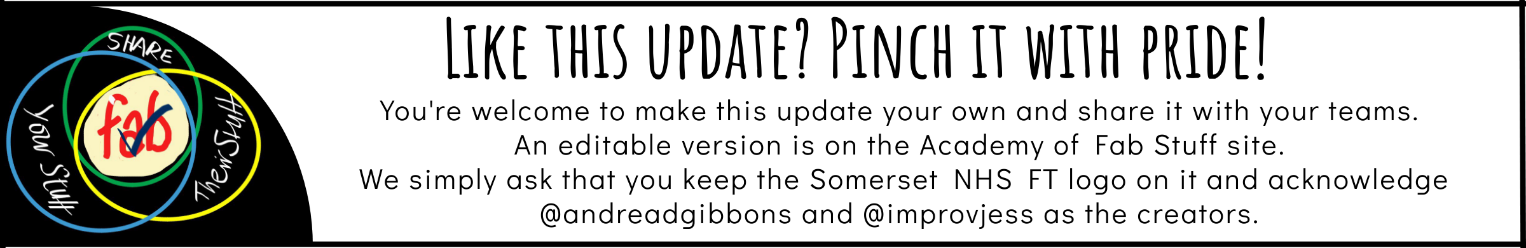 